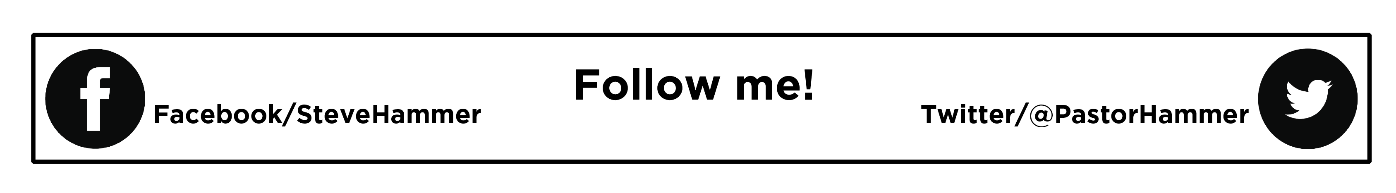 4 Prayers We Don’t Pray Enough“WOW!”Steve Hammer, Lead Pastor						November 10 & 11, 2018WOW! An Expression Of 						!The heavens tell about the glory of God. The skies announce what his hands have made. Each new day tells more of the story, and each night reveals more and more about God’s power.  You cannot hear them say anything. They don’t make any sound we can hear.  But their message goes throughout the world. Their teaching reaches the ends of the earth. Psalm 19:1-4a (Easy To Read)We should be overwhelmed by His 						!For ever since the world was created, people have seen the earth and sky. Through everything God made, they can clearly see his invisible qualities—his eternal power and divine nature. So they have no excuse for not knowing God. Romans 1:20 (New Living)WOW! An Expression Of 						!But if we confess our sins, God will forgive us. We can trust God to do this. He always does what is right. He will make us clean from all the wrong things we have done. 1 John 1:9 (Easy To Read)We should be overwhelmed by His 						!Once you were dead because of your disobedience and your many sins.  You used to live in sin, just like the rest of the world, obeying the devil—the commander of the powers in the unseen world. He is the spirit at work in the hearts of those who refuse to obey God.  All of us used to live that way, following the passionate desires and inclinations of our sinful nature. By our very nature we were subject to God’s anger, just like everyone else. But God is so rich in mercy, and he loved us so much, that even though we were dead because of our sins, he gave us life when he raised Christ from the dead. (It is only by God’s grace that you have been saved!) Ephesians 2:1-5 (New Living)WOW! An Expression Of 						!Let us hold tightly without wavering to the hope we affirm, for God can be trusted to keep his promise. Hebrews 10:23 (New Living)God is not a human being, and he will not lie. He is not a human, and he does not change his mind. What he says he will do, he does.  What he promises, he makes come true. Numbers 23:19 (New Century)We should be overwhelmed by His 						!